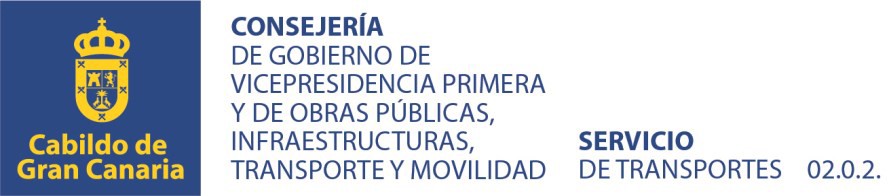 PROPUESTA DE RESOLUCIÓN PROVISIONAL DE LA CONVOCATORIA DE SUBVENCIONES DE LA CONSEJERÍA DE GOBIERNO DE VICEPRESIDENCIA PRIMERA, OBRAS PÚBLICAS, INFRAESTRUCTURAS, TRANSPORTE Y MOVILIDAD DEL CABILDO DE GRAN CANARIA DESTINADAS AL PROGRAMA DE RENOVACIÓN/ADQUISICIÓN DE FLOTA DEL TRANSPORTE PÚBLICO DISCRECIONAL DE MERCANCÍAS Y VIAJEROS EN EL ÁMBITO DE GRAN CANARIA PARA EL AÑO 2021.Visto el expediente correspondiente a la Convocatoria de subvenciones destinadas al programa de renovación/adquisición de flota del transporte público discrecional de mercancías y viajeros en el ámbito de Gran Canaria para el año 2021 y visto el informe de la Comisión Técnica de Valoración de fecha 2 de diciembre de 2021, el Órgano Instructor del Procedimiento en el ejercicio de las competencias asignadas formula la siguiente propuesta de resolución provisional en base a los siguientes:ANTECEDENTES DE HECHOPrimero.- El lunes 8 de noviembre de 2021 la Consejería de Gobierno de Vicepresidencia Primera. Obras Públicas, Infraestructuras, Transporte y Movilidad del Cabildo de Gran Canaria publicó en el Boletín Oficial de la Provincia de Las Palmas distinguido con el número 134, la Convocatoria de subvenciones destinadas al programa de renovación/adquisición de flota del transporte público discrecional de mercancías y viajeros en el ámbito de Gran Canaria para el año 2021.Segundo.- La base Sexta de la convocatoria determinó como plazo de presentación de las solicitudes diez días hábiles contados a partir del día siguiente a la publicación de la convocatoria en Boletín Oficial de la Provincia de Las Palmas, finalizando el mismo el 22 de noviembre de 2021.Tercero.- Dentro del plazo de establecido para la presentación de instancias ejercieron su derecho 76 solicitantes.Cuarto.- Se han respetado los límites cualitativos y cuantitativos establecidos en la base Quinta para cada sector. En cualquier caso, el importe máximo que se ha otorgado a cada beneficiario en las solicitudes de subvención para vehículos de transporte de mercancías y de viajeros de más de 9 plazas no ha excedido de los 24.000 euros.Quinto.- Analizada la documentación recibida se ha comprobado que el importe subvencionable de las solicitudes recibidas es inferior a la dotación presupuestaria asignada a esta convocatoria, por lo que no es necesario aplicar los criterios de valoración recogidos en la base séptima de la convocatoria.En el Anexo I de esta propuesta se relacionan los beneficiarios que cumplen todos los requisitos necesarios para acceder a la subvención por lo que han sido incluidos en la propuesta provisional de concesión de subvenciones.1Sexto.- Se han detectado un total de 16 solicitudes que presentan errores o carecen de alguna documentación esencial, por lo que de acuerdo a lo establecido en el apartado 6 de la base Sexta de la convocatoria se establece un plazo de diez días naturales para subsanar los errores detectados o aportar la documentación solicitada.Séptimo.- Que, de acuerdo a los criterios que deben tener los beneficiarios en el momento de la solicitud fijados en la base cuarta, punto 2, párrafos 2º y 3º de la convocatoria, han sido recibidas 30 solicitudes que no cumplen con los requisitos de la convocatoria para ser beneficiarios de la subvención. Por consiguiente, estas solitudes deben ser desestimadas.Octavo.- El órgano instructor ha realizado cuantas actuaciones ha estimado necesarias para la determinación, conocimiento y comprobación de los datos en virtud de los cuales debe pronunciarse la resolución, recabando de los interesados y otros organismos públicos o privados la información complementaria que ha considerado conveniente.Noveno.- Tal y como consta en el informe de 2 de diciembre de 2021, el órgano instructor ha realizado cuantas actuaciones ha estimado necesarias para la determinación, conocimiento y comprobación de los datos en virtud de los cuales debe pronunciarse la resolución, recabando de los interesados y otros organismos públicos o privados la información complementaria que ha considerado conveniente.Décimo.- Asimismo, evaluadas las solicitudes presentadas, y conforme a los criterios de valoración definidos en la Convocatoria, la Comisión Técnica de Valoración emite informe con fecha 3 de diciembre de 2021.A los citados antecedentes de hecho, le son de aplicación los siguientesFUNDAMENTOS DE DERECHOPor Acuerdo del Consejo de Gobierno Insular, en Sesión Ordinaria celebrada el 4 de octubre de 2021, se procedió a la aprobación de las Bases reguladoras y la Convocatoria de Subvenciones de la Consejería de Gobierno de Vicepresidencia Primera, Obras Públicas, infraestructuras, Transporte y Movilidad del Cabildo de Gran Canaria destinadas al programa de renovación/adquisición de flota del transporte público discrecional de mercancías y viajeros en el ámbito de Gran Canaria para el año 2021, en régimen de concurrencia competitiva.La convocatoria se rige por lo establecido en la Ley 38/2003, de 17 de noviembre, General de Subvenciones, por el Real Decreto 887/2006, de 21 de julio, por el que se aprueba el Reglamento de la Ley 38/2003, así como por lo establecido en la Ordenanza General de Subvenciones del Cabildo de Gran Canaria, publicada en el Boletín Oficial de la Provincia de las Palmas de 26 de diciembre de 2008.La instrucción de procedimiento se ha ajustado a lo dispuesto en el artículo 24 de la ley 38/2003, de 17 de noviembre, General de Subvenciones.2Los miembros del Órgano Colegiado fueron designados en la Convocatoria, en cumplimiento de lo establecido en la Base 14ª de la Ordenanza General de Subvenciones del Cabildo de Gran Canaria.En base a lo expuesto se realiza la siguiente:PROPUESTA DE RESOLUCIÓN PROVISIONALPRIMERO.- CONCEDER la subvención a los solicitantes que aparecen relacionados en el ANEXO I.SEGUNDO.- CONCEDER un plazo de diez (10) días naturales a los solicitantes relacionados en el ANEXO II para subsanar los errores detectados o aportar la documentación solicitada, transcurrido el cual, sin que lo hubiese hecho, se le tendrá por desistido de su petición, con los efectos previstos en el artículo 21 de la Ley 39/2015, de 1 de octubre, del Procedimiento Administrativo Común de la Administraciones Públicas, procediéndose a su archivo sin más trámite que la correspondiente resolución administrativa.TERCERA.- DESESTIMAR la solicitud de subvención de los solicitantes relacionados en el ANEXO III ya que no cumplen con los requisitos de la convocatoria para ser beneficiarios de la subvención.CUARTO.- CONCEDER un plazo de diez (10) días naturales para presentar alegaciones a la propuesta de resolución provisional en aplicación de lo establecido en el artículo 24.4 de la Ley 38/2003, de 17 de noviembre, General de Subvenciones.En Las Palmas de Gran Canaria, a fecha de la firma electrónica.EL ÓRGANO INSTRUCTOR,-Eduardo de La Guardia García-SR. CONSEJERO DE GOBIERNO DE VICEPRESIDENCIA PRIMERA Y DE OBRAS PÚBLICAS, INFRAESTRUCTURAS, TRANSPORTE Y MOVILIDAD3ANEXO I BENEFICIARIOS - VIAJEROS1BENEFICIARIOS - MERCANCIAS2345ANEXO IISOLICITUDES A SUBSANAR - VIAJEROSSOLICITUDES A SUBSANAR - MERCANCIASANEXO IIISOLICITUDES DESESTIMADAS – VIAJEROSSOLICITUDES DESESTIMADAS – MERCANCIASNOMBRENOMBRENOMBRECIF CIFRADOMATRÍCULAIMPORTESUBVENCIONABLEOBSERVACIONESOBSERVACIONESLA VILLARONA LAS PALMAS SLLA VILLARONA LAS PALMAS SLLA VILLARONA LAS PALMAS SL***9093**9004KZY2.887,85BUS RIDE, S.L.U.BUS RIDE, S.L.U.BUS RIDE, S.L.U.***3292**7767KTG2.663,11BUS RIDE, S.L.U.BUS RIDE, S.L.U.BUS RIDE, S.L.U.***3292**7758KTG2.663,11TRANSPORTES ANTONIO DÍAZ HERNANDEZS.L.TRANSPORTES ANTONIO DÍAZ HERNANDEZS.L.TRANSPORTES ANTONIO DÍAZ HERNANDEZS.L.***0629**2092LDY20.000,00TRANSPORTES ANTONIO DÍAZ HERNANDEZTRANSPORTES ANTONIO DÍAZ HERNANDEZ***0629**2019LDY4.000,00LIMITE MAXIMO SUBVENCIONADO POR BENEFICIARIOS.L.***0629**2019LDY4.000,0024.000€24.000€AMANDA BUS SLUAMANDA BUS SLUAMANDA BUS SLU***3448**7958JLY1.490,00AMANDA BUS SLUAMANDA BUS SLUAMANDA BUS SLU***3448**7946JLY1.490,00AMANDA BUS SLUAMANDA BUS SLUAMANDA BUS SLU***3448**4101LNW2.235,82AMANDA BUS SLUAMANDA BUS SLUAMANDA BUS SLU***3448**7964JLY1.490,00CUBAS MATEO, GERARDO LUCASCUBAS MATEO, GERARDO LUCASCUBAS MATEO, GERARDO LUCAS***4498**9776LTH7.800,00TRANSPORTES ABIANYERA, SLTRANSPORTES ABIANYERA, SLTRANSPORTES ABIANYERA, SL***3534**0733LMG7.000,00TRANSPORTES ABIANYERA, SLTRANSPORTES ABIANYERA, SLTRANSPORTES ABIANYERA, SL***3534**0739LMG7.000,00TRANSPORTES ABIANYERA, SLTRANSPORTES ABIANYERA, SLTRANSPORTES ABIANYERA, SL***3534**0893LMG7.000,00TRANSPORTES ABIANYERA, SLTRANSPORTES ABIANYERA, SLTRANSPORTES ABIANYERA, SL***3534**2143LMG3.000,00LIMITE MAXIMO SUBVENCIONADO POR BENEFICIARIO24.000€LIMITE MAXIMO SUBVENCIONADO POR BENEFICIARIO24.000€HERNANDEZ ALMEIDA JUAN RAMONHERNANDEZ ALMEIDA JUAN RAMONHERNANDEZ ALMEIDA JUAN RAMON***6106**5631KFD3.044,22GERARDO LUCAS CUBAS MATEOGERARDO LUCAS CUBAS MATEOGERARDO LUCAS CUBAS MATEO***4498**6971LTL7.800,00GERARDO LUCAS CUBAS MATEOGERARDO LUCAS CUBAS MATEOGERARDO LUCAS CUBAS MATEO***4498**6970LTL7.800,00GERARDO LUCAS CUBAS MATEOGERARDO LUCAS CUBAS MATEOGERARDO LUCAS CUBAS MATEO***4498**2689LTJ7.800,00NOMBRECIF CIFRADOMATRÍCULAIMPORTESUBVENCIONABLEOBSERVACIONESGERARDO LUCAS CUBAS MATEO***4498**9776LTH600,00LIMITE MAXIMO SUBVENCIONADO POR BENEFICIARIO24.000€GUAGUAS GUMIDAFE SL***0165**1849LKH11.287,10GUAGUAS GUMIDAFE SL***0165**8231LKX8.262,10GUAGUAS GUMIDAFE SL***0165**8279LKX4.450,80LIMITE MAXIMO SUBVENCIONADO POR BENEFICIARIO24.000€HORIZONT BUS, S.L.***0606**3693-KXY3.880,00LAS CASILLAS BUS, SL***4781**4812-KRC3.240,00LAS CASILLAS BUS, SL***4781**6823-KRK3.240,00LAS CASILLAS BUS, SL***4781**0307-JSH3.759,20LAS CASILLAS BUS, SL***4781**0317-JSH3.759,20LAS CASILLAS BUS, SL***4781**0314-JSH3.759,20LAS CASILLAS BUS, SL***4781**0311-JSH3.759,20LAS CASILLAS BUS, SL***4781**4806-KRC2.483,20LIMITE MAXIMO SUBVENCIONADO POR BENEFICIARIO24.000€LAS CASILLAS BUS, SL***4781**1693-JKX0,00LIMITE MAXIMO SUBVENCIONADO POR BENEFICIARIO24.000€LAS CASILLAS BUS, SL***4781**1675-JKX0,00LIMITE MAXIMO SUBVENCIONADO POR BENEFICIARIO24.000€NOMBRECIFCIFRADOMATRÍCULAIMPORTESUBVENCIONABLEOBSERVACIONESATERURA TRANS, SL***5639**0489KRM8.000,00AUTURCA CANARIAS SA***0222**5798LLL8.500,00NOMBRECIFCIFRADOMATRÍCULAIMPORTESUBVENCIONABLEOBSERVACIONESBERLANG FORWARDERS, SL***8084**6080LTD3.893,37CABRERA MEDINA, ANTONIO SANTIAGO***7343**5560JTJ2.990,00DANIEL IGNACIO HERNANDEZ DIAZ***5970**2442KSZ5.085,50DND LOGISTICA Y DISTRIBUCIÓN, SL***3402**4875-KCH6.296,60EXCAVACIONES BRIMAT, SLU***9349**2659JLB3.500,00FAST TRANS CANARIAS, S.L.***2181**0079KLK12.850,00FERRETIENDA PEREZ SL***2758**1786KFV2.710,00FRANCISCO RGUEZ. PEREZ E HIJOS, S.A.***0597**3277-JXL3.590,00GES TRANS PAL CANARIAS, SLU***2580**0207JZY4.000,00GONSAN 2014 TRANSPORTES Y CTNES, SL***1110**6151LSJ2.900,00GONSAN 2014 TRANSPORTES Y CTNES, SL***1110**0213LSS2.825,00GRUA PEREZ DIAZ SL***7688**7609KKF7.000,00GRUA PEREZ DIAZ SL***7688**7341KTB8.630,00GRUAS SERAFIN SLU***8488**1421LJV7.800,00GRUAS SERAFIN SLU***8488**8131LFM5.357,30GRUAS SERAFIN SLU***8488**7524LRS5.663,35GRUAS SERAFIN SLU***8488**7453LJT3.880,00GRUAS SERAFIN SLU***8488**6561LGZ1.299,35LIMITE MAXIMO SUBVENCIONADO POR BENEFICIARIO24.000€GUSTAVO OLIVERIO CURBELO SANTANA***9968**5374-LBT6.042,50HERTRANSFRI S.L.U.***7398**6650JJY1.887,85HERTRANSFRI S.L.U.***7398**7250-JKM3.225,00I.C. TRANS, S.A***5437**8531LNN4.150,00LOGISTICA MARRERO, S.L.***8130**3258-KGR6.542,06NOMBRECIFCIFRADOMATRÍCULAIMPORTESUBVENCIONABLEOBSERVACIONESLOGISTICA MARRERO, S.L.***8130**3264-KGR6.542,06LOGISTICA MARRERO, S.L.***8130**7213-LRM9.960,00LOGISTICA Y SERVICIO EN ACCION 2008, SL***9631**7173LMC5.190,00LUJAN DIAZ, JOSE LUIS***8946**9864LTP8.300,00MADOTRANS, SL***3757**7223LKR7.400,00MAQUINAS OPEIN, S.L.U.***2740**2251LFL11.224,00MAQUINAS OPEIN, S.L.U.***2740**2245LFL11.224,00MAQUINAS OPEIN, S.L.U.***2740**6373LGG1.552,00LIMITE MAXIMO SUBVENCIONADO POR BENEFICIARIO24.000€MARRERO SANTANA E HIJOS SL***4900**5687JTH4.000,00MARRERO SANTANA E HIJOS SL***4900**5683JTH4.000,00MARRERO SANTANA E HIJOS SL***4900**8621JNL3.600,00MARRERO SANTANA E HIJOS SL***4900**5687JTH4.000,00MARRERO SANTANA E HIJOS SL***4900**5683JTH4.000,00MARRERO SANTANA E HIJOS SL***4900**0561JWX4.400,00LIMITE MAXIMO SUBVENCIONADO POR BENEFICIARIO24.000€MARTEL SANCHEZ JUAN ANTONIO***5901**2237KKT8.620,00NAGALTRANS, S.L.L.***9877**6418JXV3.940,00NAGALTRANS, S.L.L.***9877**3602JTM3.200,00QUINTANA NUEZ, JOSE***4179**5078LSG10.500,00RIVERO MARRERO JUAN DAVID***1340**9756LSJ7.400,00SANTANA MARTIN, JAVIER***6209**9962LNW4.690,00SANTIAGO MACIAS FLORIDO***5334**7479KGG3.590,00SANTIAGO MATEO, JORGE***9151**0128LGH3.081,41TRANFRILUZ, S.L.***1907**3726JKB3.500,00NOMBRECIFCIFRADOMATRÍCULAIMPORTESUBVENCIONABLEOBSERVACIONESTRANFRILUZ, S.L.***1907**9715JKB3.500,00TRANSCAR ISLAS CANARIAS, SL***6287**4856-KVV5.663,00TRANSPORTE Y EXCAVACIONES AFONSO E HIJOS SL***7409**1465LND2.845,75TRANSPORTE Y EXCAVACIONES AFONSO E HIJOS SL***7409**5787LDK2.760,26TRANSPORTE Y EXCAVACIONES AFONSO E HIJOS SL***7409**1182JTY4.000,00TRANSPORTES AURELIO MARTEL S.L.U.***2721**0873LKP9.000,00TRANSPORTES FELIX SANTIAGO MELIAN SL***4186**8110LDY8.350,00TRANSPORTES FELIX SANTIAGO MELIAN SL***4186**9821LDV8.350,00TRANSPORTES FÉLIX SANTIAGO MELIÁN SL.***4186**6070-LCL7.300,00LIMITE MAXIMO SUBVENCIONADO POR BENEFICIARIO24.000€TRANSPORTES HERMANOS BARRERA BETANCORSL***8975**3697-LSL9.800,00TRANSPORTES ISLAS CANARIAS 2015***2187**3340JPJ4.400,00TRANSPORTES ISLAS CANARIAS 2015***2187**3609JPJ4.400,00TRANSPORTES ISLAS CANARIAS 2015***2187**3778JNW4.400,00TRANSPORTES JOSE VELAZQUEZ E HIJOS***5899**8189LMD2.432,00TRANSPORTES PAMOALDO, SL***5805**8071LTM3.900,00TRANSPORTES PAMOALDO, SL***5805**3976LRX11.500,00TRANSPORTES QUINTANA Y DOMINGUEZ, SL***0933**4179LGK7.300,00TRANSPORTES QUINTANA Y DOMINGUEZ, SL***0933**4018LGK7.300,00TRANSPORTES QUINTANA Y DOMINGUEZ, SL***0933**0343LDH7.450,00TRANSPORTES SANCHEZ PERAZA, SL***3652**5616-KWV2.920,68TRANSPORTES SANCHEZ PERAZA, SL***3652**4035-LNP2.632,56TRANSPORTES SANCHEZ PERAZA, SL***3652**2992-LLL2.230,00TRANSPORTES SANCHEZ PERAZA, SL***3652**1110-LGH7.163,78NOMBRECIFCIFRADOMATRÍCULAIMPORTESUBVENCIONABLEOBSERVACIONESTRANSPORTES SANCHEZ PERAZA, SL***3652**0506-LJJ2.266,50TRANSPORTES SANCHEZ PERAZA, SL***3652**0311-LGH3.980,00TRANSPORTES VIERCY, SL***7865**4571JTZ3.900,00TRANSPORTES Y EXCAVACIONES MONZON LEON,SL***0574**6671JTX8.200,00TRANSPORTES Y EXCAVACIONES MONZON LEON,SL***0574**6012KJV8.610,00TRANSPORTES Y SERVICIOS NOLISAN, SLU***0234**2165JLR3.990,00TRASDISU S.L.***3102**8176LFM9.410,00TTES. RIVERO SIGLO XX, S.L.***2159**0705LRR11.876,30TTES. Y EXCAVACIONES MONZÓN LEÓN S.L.***0574**1801-KCM8.602,82TTES. Y EXCAVACIONES MONZÓN LEÓN S.L.***0574**1842-KNL10.690,00TTES. Y GRUAS SANCHEZ CANARIAS, S.L.***1852**5640KKX8.300,00TTES. Y GRUAS SANCHEZ CANARIAS, S.L.***1852**0808KXD2.673,24TTES. Y GRUAS SANCHEZ CANARIAS, S.L.***1852**3302LPL2.858,49TTES. Y GRÚAS SÁNCHEZ CANARIAS, SL***1852**8015-KWT10.000,00VELEZ SUAREZ BERIK***1588**1887LGF9.700,00NOMBRECIF CIFRADOMATRÍCULAOBSERVACIONESLAS CASILLAS BUS, SL***4781**4572-KZRLA FACTURA APORTADA ES DE OTRO VEHICULO. EN TODO CASO SOBREPASA EL LÍMITE DE24.000€ POR BENEFICIARIO.LAS CASILLAS BUS, SL***4781**9118-KYYLA FACTURA APORTADA ES DE OTRO VEHICULO. EN TODO CASO SOBREPASA EL LÍMITE DE24.000€ POR BENEFICIARIO.NOMBRECIFCIFRADOMATRÍCULAOBSERVACIONESGARCIA JIMENEZ JUAN JOSE***2799**7587KTPNO APORTA LA FACTURA DEL VEHÍCULO ADQUIRIDOGARCIA JIMENEZ JUAN JOSE***2799**8407KGDNO APORTA LA FACTURA DEL VEHÍCULO ADQUIRIDOGRUALDEA, SL***2069**5754-LPNNO APORTA LA FACTURA DEL VEHÍCULO ADQUIRIDOMARRERO SANTANA E HIJOS SL***4900**8621-JNLNO APORTA LA FACTURA DEL VEHÍCULO ADQUIRIDOSERVICIOS AUXILIARES BONI, S.L***4318**3685LGHNO PRESENTA DOCUMENTACIÓN ACREDITATIVA DE DOMICILIO FISCAL O SEDE PERMANETE ENLA ISLA DE GRAN CANARIASERVICIOS AUXILIARES BONI, S.L***4318**4851LGBNO PRESENTA DOCUMENTACIÓN ACREDITATIVA DE DOMICILIO FISCAL O SEDE PERMANETE ENLA ISLA DE GRAN CANARIASERVICIOS AUXILIARES BONI, S.L***4318**3282JXLNO PRESENTA DOCUMENTACIÓN ACREDITATIVA DE DOMICILIO FISCAL O SEDE PERMANETE ENLA ISLA DE GRAN CANARIATRANSPORTE Y EXCAVACIONESAFONSO E HIJOS SL***7409**0835LKPPRESENTA FACTURA PROFORMA QUE NO INDICA LA MATRICULA O Nº DE CHASIS DELVEHÍCULO.FAST TRANS CANARIAS, S.L.***2181**0136LJXPRESENTA UN CERTIFICADO DE LA COMPRA DEL VEHICULO SIN PRECIO DE VENTAEL ROQUE 2015, S.L.U.***2080**7058-JPVPRESENTA UN CONTRATO DE ARRENDAMIENTO FINANCIERO QUE NO INDICA NI LAMATRICULA NI EL Nº DE BASTIDOR DE VEHÍCULO.EL ROQUE 2015, S.L.U.***2080**7059-KJBPRESENTA UN CONTRATO DE ARRENDAMIENTO FINANCIERO QUE NO INDICA NI LAMATRICULA NI EL Nº DE BASTIDOR DE VEHÍCULO.JORGE DAVID GARCÍA JIMÉNEZ***1265**7546-KMRPRESENTA UN CONTRATO DE ARRENDAMIENTO FINANCIERO QUE NO INDICA NI MATRICULA NIBASTIDOR DEL VEHÍCULOJUAN SANTIAGO MORENO***6755**1446-LNTPRESENTA UN CONTRATO DE ARRENDAMIENTO FINANCIERO QUE NO INDICA NI MATRICULA NIBASTIDOR DEL VEHÍCULOGRUAS SERAFIN SLU***8488**2283LHJVEHÍCULO CON Nº DE BASTIDOR: NNANAR6CM02000045. PRESENTA FACTURA PARAVEHÍCULO CON Nº DE BASTIDOR: JAANLR87HJ7100807NOMBRECIF CIFRADOFECHA REG. ENTRADAMATRÍCULAOBSERVACIONESAUTOBUSES SANCHEZ SLU***3633**17/11/20218861JWTSANCIÓN FIRME NO APLAZADA NI FRACCIONADA: GC-100168-O-20, GC-100474-O-19, GC-100166-O-20AUTOBUSES SANCHEZ SLU***3633**17/11/20211268KXXSANCIÓN FIRME NO APLAZADA NI FRACCIONADA: GC-100168-O-20, GC-100474-O-19, GC-100166-O-21AUTOBUSES SANCHEZ SLU***3633**17/11/20218861JWTSANCIÓN FIRME NO APLAZADA NI FRACCIONADA: GC-100168-O-20, GC-100474-O-19, GC-100166-O-22AUTOBUSES SANCHEZ SLU***3633**17/11/20211268KXXSANCIÓN FIRME NO APLAZADA NI FRACCIONADA: GC-100168-O-20, GC-100474-O-19, GC-100166-O-23BUIKK 32 TRANSPORTES, SL***2436**12/11/20217827LDYSANCIÓN FIRME NO APLAZADA NI FRACCIONADA: GC-100874-O-19BUIKK 32 TRANSPORTES, SL***2436**12/11/20217721LDYSANCIÓN FIRME NO APLAZADA NI FRACCIONADA: GC-100874-O-20YAJOBUS, SL***8258**15/11/20217793LNSSANCIÓN FIRME NO APLAZADA NI FRACCIONADA: GC-101247-O-19NOMBRECIFCIFRADOMATRÍCULAFECHAMATRICULACIÓNOBSERVACIONESTRANSFRIZO, SL***4996**2820-LLL04/12/2020SANCIÓN FIRME NO APLAZADA NI FRACCIONADA: GC-100521-P-20GUSTAVO VALDIVIA TAVIO***1805**0306-KGH26/12/2017SANCIÓN FIRME NO APLAZADA NI FRACCIONADA: GC-100591-O-20SANTANA ALONSO JOSE VIDAL***7384**7881JLS10/02/2016CARECE DE AUTORIZACIÓN DE TRANSPORTES. PERMISO DE CIRCULACIÓNA NOMBRE DE OTRO TITULAR.TRANSPORTES SANCHEZPERAZA, SL***3652**1885LTB28/09/2021EXPEDIENTE DE SOLICITUD DE TARJETA INCOMPLETO. SOLICITADASUBSANACIÓN EL 01/10/2021BIENVENIDO TRAVIESO OJEDA***0686**0895-LHJ06/07/2020NO SUBVENCIONABLE. PRIVADO COMPLEMENTARIO MCIAS - MPCNOMBRECIFCIFRADOMATRÍCULAFECHAMATRICULACIÓNOBSERVACIONESINST HIDRAULICAS Y AGRICOLASLA ATALAYA***0856**3590-LRP02/07/2021NO SUBVENCIONABLE. TIENE AUTORIZACIÓN MPCINST HIDRAULICAS Y AGRICOLASLA ATALAYA***0856**6897-LRM30/06/2021NO SUBVENCIONABLE. TIENE AUTORIZACIÓN MPCTRANSPORTES SANCHEZPERAZA, SL***3652**2936-LLL04/12/2020NO SUBVENCIONABLE. VEHICULO DE 2 TN EXENTO DE TARJETA MDL (N1)MARTEL SANCHEZ JUANANTONIO***5901**3213HJV21/03/2012VEHICULO CON FECHA DE MATRICULA ANTERIOR A LA ADMITIDA EN LACONVOCATORIANAGALTRANS, S.L.L.***9877**2031JCG27/01/2015VEHICULO CON FECHA DE MATRICULA ANTERIOR A LA ADMITIDA EN LACONVOCATORIANAGALTRANS, S.L.L.***9877**4246JDW16/04/2015VEHICULO CON FECHA DE MATRICULA ANTERIOR A LA ADMITIDA EN LACONVOCATORIATRANFRILUZ, S.L.***1907**1325JBM03/12/2014VEHICULO CON FECHA DE MATRICULA ANTERIOR A LA ADMITIDA EN LACONVOCATORIATRANFRILUZ, S.L.***1907**9090HZW29/10/2014VEHICULO CON FECHA DE MATRICULA ANTERIOR A LA ADMITIDA EN LACONVOCATORIATRANS LOGIC AGESADE S.L.***6398**4566-KTD04/12/2000VEHICULO CON FECHA DE MATRICULA ANTERIOR A LA ADMITIDA EN LACONVOCATORIATRANSCAR ISLAS CANARIAS, SL***6287**9093-JFJ11/05/2015VEHICULO CON FECHA DE MATRICULA ANTERIOR A LA ADMITIDA EN LACONVOCATORIATRANSCAR ISLAS CANARIAS, SL***6287**8812-HXG19/05/2014VEHICULO CON FECHA DE MATRICULA ANTERIOR A LA ADMITIDA EN LACONVOCATORIATRANSCAR ISLAS CANARIAS, SL***6287**8584-HXG19/05/2014VEHICULO CON FECHA DE MATRICULA ANTERIOR A LA ADMITIDA EN LACONVOCATORIATRANSCAR ISLAS CANARIAS, SL***6287**7204-HWT14/04/2014VEHICULO CON FECHA DE MATRICULA ANTERIOR A LA ADMITIDA EN LACONVOCATORIANOMBRECIFCIFRADOMATRÍCULAFECHAMATRICULACIÓNOBSERVACIONESTRANSCAR ISLAS CANARIAS, SL***6287**9197-JFJ11/05/2015VEHICULO CON FECHA DE MATRICULA ANTERIOR A LA ADMITIDA EN LACONVOCATORIAVELEZ SUAREZ BERIK***1588**0309JCN11/02/2015VEHICULO CON FECHA DE MATRICULA ANTERIOR A LA ADMITIDA EN LACONVOCATORIA.TRANSFRIZO, SL***4996**6967-JBB07/11/2014VEHICULO CON FECHA DE MATRICULA ANTERIOR A LA ADMITIDA EN LACONVOCATORIA. SANCIÓN FIRME NO APLAZADA NI FRACCIONADA: GC- 100521-P-20TRANSFRIZO, SL***4900**2933-JHC23/07/2015VEHICULO CON FECHA DE MATRICULA ANTERIOR A LA ADMITIDA EN LA CONVOCATORIA. SANCIÓN FIRME NO APLAZADA NI FRACCIONADA: GC-100521-P-20PREFABRICADOS ANTONIO CRUZVALIDO, S.L.***4082**1271LHJ06/07/2020SOLICITUD PRESENTADA FUERA DE PLAZO. FECHA DE REGISTRO25/11/2021